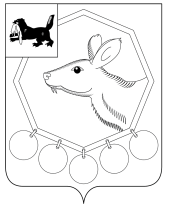                                                     РОССИЙСКАЯ  ФЕДЕРАЦИЯ                                                                          ИРКУТСКАЯ ОБЛАСТЬ                                     МУНИЦИПАЛЬНОЕ ОБРАЗОВАНИЕ «БАЯНДАЕВСКИЙ РАЙОН»                                                        ПОСТАНОВЛЕНИЕ МЭРАот  30 сентября 2015 г. № 144					                                               с. БаяндайОб утверждении перечня должностных лиц администрации муниципального образования «Баяндаевский район», уполномоченных составлять протоколы об административных правонарушениях, предусмотренных отдельными законами Иркутской области об административной ответственностиВ соответствии с Федеральным законом от 06.10.2003 г. № 131-ФЗ "Об общих принципах организации местного самоуправления в Российской Федерации", Законом Иркутской области от 04.04.2014 № 37-ОЗ "О наделении органов местного самоуправления областным государственным полномочием по определению перечня должностных лиц органов местного самоуправления, уполномоченных составлять протоколы об административных правонарушениях, предусмотренных отдельными законами Иркутской области об административной ответственности", руководствуясь  статьями 33, 48 Устава муниципального образования «Баяндаевский район», постановляю:1. Определить перечень должностных лиц администрации муниципального образования «Баяндаевский район», уполномоченных составлять протоколы об административных правонарушениях, предусмотренных отдельными законами Иркутской области об административной ответственности:1.1. Предусмотренных Законом Иркутской области от 10.12.2007 г. № 124-оз "Об административной ответственности за правонарушения в сфере перевозки пассажиров и багажа транспортом общего пользования городского и пригородного сообщения в Иркутской области":1.1.1. Начальник отдела строительства и  жилищно-коммунального хозяйства администрации муниципального образования «Баяндаевский район» Хунгеев Ф.К.1.1.2. Главный специалист отдела строительства и жилищно-коммунального хозяйства администрации муниципального образования «Баяндаевский район»  Андриянов А.М.1.2. Предусмотренных статьями 9, 10, 11 Закона Иркутской области от 09.12.2009 г. № 97/63-оз "Об административной ответственности за правонарушения, посягающие на порядок осуществления государственной власти и местного самоуправления в Иркутской области":1.2.1. Председатель организационно-управленческого комитета администрации муниципального образования «Баяндаевский район» Тыкшеева Л.С.1.3. Предусмотренных Законом Иркутской области от 15.07.2013 г. № 63-ОЗ "Об административной ответственности в сфере организации предоставления государственных и муниципальных услуг":1.3.1. Заместитель мэра района по социальному развитию администрации муниципального образования «Баяндаевский район» Моноев В.Р. 1.3.2. Начальник отдела экономики, торговли и лицензирования администрации муниципального образования «Баяндаевский район» Борошноева И.В.1.4. Предусмотренных Законом Иркутской области от 29.12.2007 г. № 153-ОЗ "Об административной ответственности за нарушение правил охраны жизни людей на водных объектах в Иркутской области":1.4.1. Начальник отдела строительства и  жилищно-коммунального хозяйства администрации муниципального образования «Баяндаевский район» Хунгеев Ф.К.1.4.2. Главный специалист отдела строительства и жилищно-коммунального хозяйства администрации муниципального образования «Баяндаевский район»  Андриянов А.М.1.5. Предусмотренных Законом Иркутской области от 07.10.2008 г. № 76-ОЗ "Об административной ответственности за нарушение правил пользования водными объектами для плавания на маломерных судах в Иркутской области":1.5.1. Начальник отдела строительства и  жилищно-коммунального хозяйства администрации муниципального образования «Баяндаевский район» Хунгеев Ф.К.1.5.2. Главный специалист отдела строительства и жилищно-коммунального хозяйства администрации муниципального образования «Баяндаевский район»  Андриянов А.М.2. Отменить:2.1. Постановление мэра муниципального образования «Баяндаевский район» от 18.02.2015 г. № 34 "Об утверждении перечня должностных лиц, уполномоченных составлять протоколы об административных правонарушениях".3. Опубликовать настоящее постановление в газете "Заря" и разместить на официальном сайте администрации муниципального образования «Баяндаевский район».Мэр муниципального образования «Баяндаевский район»А.П. Табинаев